SENZA MEDICO DI BASE?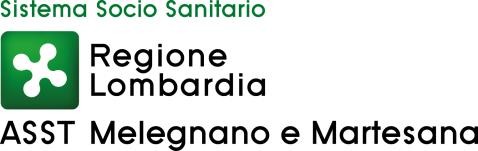 A Cassano d’Adda Via Quintino di Vona 41, presso i locali di Continuità Assistenziale, è attivol’Ambulatorio Medico Temporaneo per i cittadini a cui almomento non è stato ancora assegnato un medico di famiglia a causa di trasferimenti o cessazioni.Orari di accesso maggio  2024Non sarà possibile garantire il servizio a più di18 persone per turni di 3 ore e 24 persone per i turni di 4.Orario ambulatorio6-5-24Lunedì10-127-5-24Martedì8-139-5-24Giovedì16-19,3013-5-24Lunedì10-1214-5-24Martedì8-12-15-5-24Mercoledì16-19,3020-5-24Lunedì8-1221-5-24Martedì16-19,3022-5-24Mercoledì10-1227-5-24Lunedì10-1228-5-24Martedì16-19,3029-5-24Mercoledì10-1230-5-24giovedì16-19,30